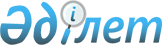 Об утверждении Плана по управлению пастбищами и их использованию на 2018 год по Курчумскому районуРешение Курчумского районного маслихата Восточно-Казахстанской области от 31 января 2018 года № 19/2-VI. Зарегистрировано Департаментом юстиции Восточно-Казахстанской области 9 февраля 2018 года № 5476
      Примечание РЦПИ.

      В тексте документа сохранена пунктуация и орфография оригинала.
      В соответствии со статьями 8, 13 Закона Республики Казахстан от 20 февраля 2017 года "О пастбищах", Курчумский районный маслихат РЕШИЛ:
      1. Утвердить План по управлению пастбищами и их использованию на 2018 год по Курчумскому району согласно приложению к настоящему решению.
      2. Настоящее решение вводится в действие по истечении десяти календарных дней после дня его первого официального опубликования. План по управлению пастбищами и их использованию на 2018 год по Курчумскому району
      Настоящий План по управлению пастбищами и их использованию на 2018 год  по Курчумскому району (далее - План) разработан в соответствии с Законами Республики Казахстан от 20 февраля 2017 года "О пастбищах", от 23 января 2001 года "О местном государственном управлении и самоуправлении в Республике Казахстан", приказом Заместителя Премьер-Министра Республики Казахстан - Министра сельского хозяйства Республики Казахстан от 24 апреля 2017 года № 173 "Об утверждении Правил рационального использования пастбищ" (зарегистрировано в Реестре государственной регистрации нормативных правовых актов за номером 15090), приказом Министра сельского хозяйства Республики Казахстан от 14 апреля 2015 года № 3-3/332 "Об утверждении предельно допустимой нормы нагрузки на общую площадь пастбищ" (зарегистрировано в Реестре государственной регистрации нормативных правовых актов за номером 11064).
      План принимается в целях рационального использования пастбищ, устойчивого обеспечения потребности в кормах и предотвращения процессов деградации пастбищ.
      План содержит:
      1) схему (карту) расположения пастбищ на территории административно-территориальной единицы в разрезе категорий земель, собственников земельных участков и землепользователей на основании правоустанавливающих документов согласно приложению 1 настоящего Плана;
      2) приемлемые схемы пастбищеоборотов согласно приложению 2 настоящего Плана;
      3) карту с обозначением внешних и внутренних границ и площадей пастбищ, в том числе сезонных, объектов пастбищной инфраструктуры согласно приложению 3 настоящего Плана;
      4) схему доступа пастбищепользователей к водоисточникам (озерам, рекам, прудам, копаням, оросительным или обводнительным каналам, трубчатым или шахтным колодцам), составленную согласно норме потребления воды согласно приложению 4 настоящего Плана;
      5) схему перераспределения пастбищ для размещения поголовья сельскохозяйственных животных физических и (или) юридических лиц, у которых отсутствуют пастбища, и перемещения его на предоставляемые пастбища согласно приложению 5 настоящего Плана;
      6) схему размещения поголовья сельскохозяйственных животных на отгонных пастбищах физических и (или) юридических лиц, не обеспеченных пастбищами, расположенными в сельском округе согласно приложению 6 настоящего Плана;
      7) календарный график по использованию пастбищ, устанавливающий сезонные маршруты выпаса и передвижения сельскохозяйственных животных согласно приложению  7 настоящего Плана;
      8) иные требования, необходимые для рационального использования пастбищ на соответствующей административно-территориальной единице.
      План принят с учетом сведений о состоянии геоботанического обследования пастбищ, сведений о ветеринарно-санитарных объектах, данных о численности поголовья сельскохозяйственных животных с указанием их владельцев - пастбищепользователей, физических и (или) юридических лиц, данных о количестве гуртов, отар, табунов, сформированных по видам и половозрастным группам сельскохозяйственных животных, сведений о формировании поголовья сельскохозяйственных животных для выпаса на отгонных пастбищах, особенностей выпаса сельскохозяйственных животных на культурных и аридных пастбищах, сведений о сервитутах для прогона скота и иных данных, предоставленных государственными органами, физическими и (или) юридическими лицами.
      По административно-территориальному делению в Курчумском районе имеются 12 сельских округов, 52 сельских населенных пункта.
      Общая площадь территории Курчумского района 2 319 886 га, из них пастбищные земли - 1 448 167 га, орошаемые земли - 612  га.
      По категориям земли подразделяются на:
      земли сельскохозяйственного назначения - 352 994 га;
      земли населенных пунктов - 139 843 га;
      земли промышленности, транспорта, связи, для нужд космической деятельности, обороны, национальной безопасности и иного несельскохозяйственного назначения - 3 257 га; 
      земли лесного фонда - 420 019 га;
      земли водного фонда - 207 709 га; 
      земли особо охраняемых природных территорий - 102 979 га;
      земли запаса - 1 093 886 га.
      Климат района резко континентальный, зима сравнительно холодная, лето жаркое и засушливое. Среднегодовая температура воздуха в январе - -18; -19°С, в июле +16; +23°С. Средний размер осадков составляет 32 мм, а годовой 218 мм.
      Растительный покров района разнообразный, свыше 1000 видов растений. Самые распространенные из них зеленые лишайники и кустарники.
      Почвы горные черноземы, черноземы обыкновенные, темно-каштановые. Толщина плодородной почвы 38-102 см.
      В районе действуют 12 ветеринарных пунктов и 45 скотомогильников.
      В настоящее время в Курчумском районе насчитывается 36 270 голов крупного рогатого скота, 76 744 голов мелкого рогатого скота и 10 929 голов лошадей.
      Для обеспечения сельскохозяйственных животных по Курчумскому району имеются всего 1 448 167 га пастбищных угодий. В черте населенного пункта числится 118 977 га пастбищ, в землях запаса имеются 868 559 га пастбищных угодий.
      В некоторых сельских округах в связи с ростом поголовья скота на личных подворьях ощущается недостаток 242 543 га пастбищных угодий.
      Для решения этих вопросов необходимо рациональное выделение пастбищных угодий из государственного фонда и увеличение площадей пастбищ за счет земель населенных пунктов, земель сельскохозяйственного назначения и земель запаса Курчумского района. Схема (карта) расположения пастбищ на территории административно – территориальной единицы в разрезе категорий земель, собственников земельных участков и землепользователей на основании правоустанавливающих документов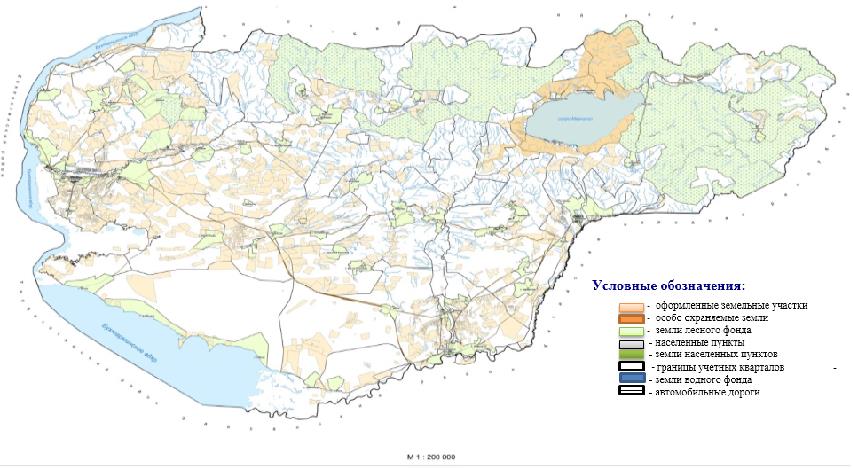  Приемлемые схемы пастбищеоборотов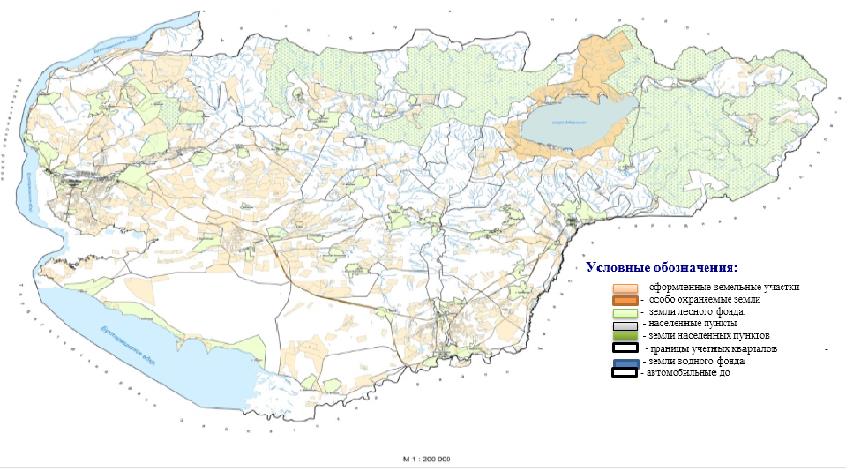  Карта 
с обозначением внешних и внутренних границ и площадей пастбищ, в том числе сезонных, объектов пастбищной инфраструктуры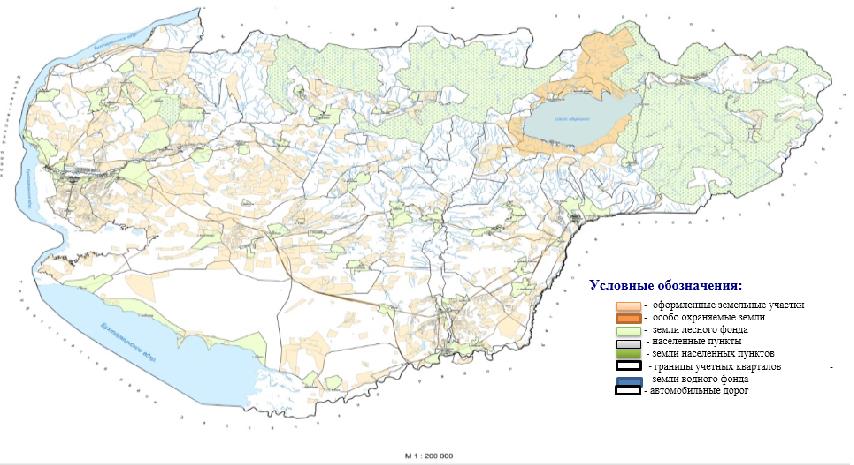  Схема доступа пастбищепользователей к водоисточникам (озерам, рекам, прудам, копаням, оросительным или обводнительным каналам, трубчатым или шахтным колодцам), составленную согласно норме потребления воды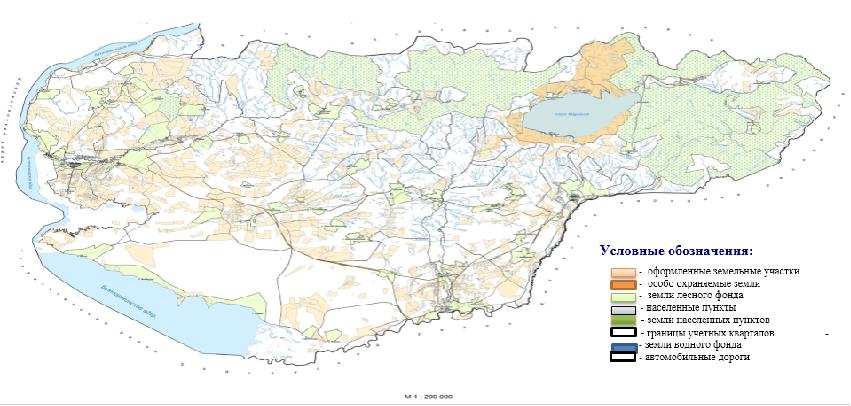  Схема перераспределения пастбищ для размещения поголовья сельскохозяйственных животных физических и (или) юридических лиц, у которых отсутствуют пастбища, и перемещения его на предоставляемые пастбища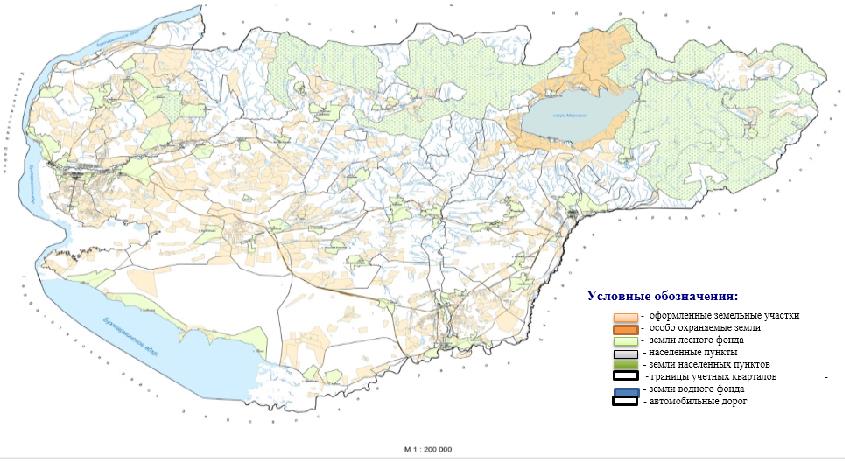  Схема размещения поголовья сельскохозяйственных животных на отгонных пастбищах физических и (или) юридических лиц, не обеспеченных пастбищами, расположенными в сельском округе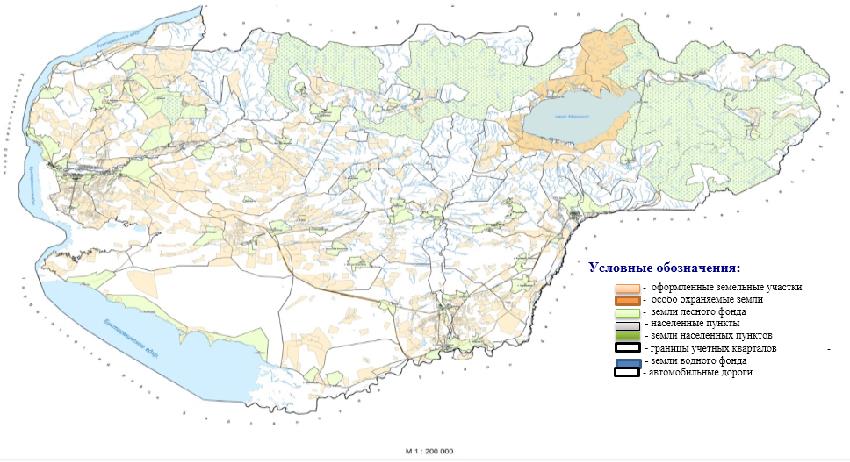  Календарный график по использованию пастбищ, определяющий сезонные маршруты выпаса и отгона сельскохозяйственных животных
      Длительность пастбищного периода связана с почвенно-климатической зоной, видами сельскохозяйственных животных, а также урожайностью пастбищ в умеренно сухих на ковыльно - типчаково - полынных степях и составляет 180-200 дней.
      В данном случае продолжительность выпаса для крупного рогатого скота, мелкого рогатого скота и лошадей связана с максимальной глубиной снежного покрова с плотностью снега и другими факторами.
      Примечание: расшифровка аббревиатур:
      га - гектар;
      °С - показатель Цельсия;
      мм - миллиметр;
      см - сантиметр;
      с/о - сельский округ.
					© 2012. РГП на ПХВ «Институт законодательства и правовой информации Республики Казахстан» Министерства юстиции Республики Казахстан
				
      Председатель сессии

С. Кудедаева

      Секретарь Курчумского 
районного маслихата

М. Саганаков
Утвержден решением 
Курчумского районного 
маслихата 
от 31 января 2018 года 
№ 19/2-VІПриложение 1 
к Плану по управлению 
пастбищами и их 
использованию 
по Курчумскому району 
на 2018 годПриложение 2 
к Плану по управлению 
пастбищами и их 
использованию 
по Курчумскому району 
на 2018 годПриложение 3 
к Плану по управлению 
пастбищами и их 
использованию 
по Курчумскому району 
на 2018 годПриложение 4 
к Плану по управлению 
пастбищами и их 
использованию 
по Курчумскому району
на 2018 годПриложение 5 
к Плану по управлению 
пастбищами и их 
использованию по Курчумскому 
району на 2018 годПриложение 6 
к Плану по управлению 
пастбищами и их 
использованию 
по Курчумскому району 
на 2018 годПриложение 7 
к Плану по управлению 
пастбищами и их 
использованию 
по Курчумскому району 
на 2018 год
№
Сельский округ
Период отгона животных на отдаленные пастбища
Период отгона животных с отдаленных пастбищ
1
Калгутинский с/о
1 половина мая
1 половина сентября
2
Курчумский с/о
1 половина июня
1 половина сентября
3
Сарыоленский с/о
1 половина июня
1 половина сентября
4
Куйганский с/о
1 половина июня
1 половина сентября
5
Абайский с/о
1 половина июня
1 половина сентября
6
Маралдинский с/о
2 половина июня
1 половина сентября
7
Балыкшинский с/о
1 половина июня
1 половина сентября
8
Акбулакский с/о
2 половина июня
2 половина августа
9
Калжырский с/о
1 половина июня
1 половина сентября
10
Бурановский с/о
1 половина июня
1 половина сентября
11
Маркакольский с/о
1 половина июня
1 половина сентября
12
Тоскайнский с/о
2 половина июня
2 половина августа